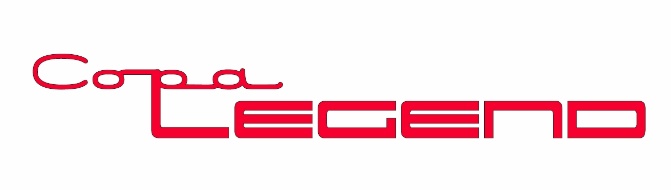 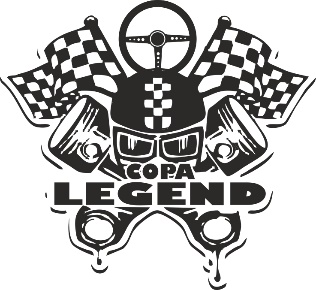                   2018                      BOLETÍN DE INSCRIPCIÓNRemitir la solicitud completamente rellena con todos los datos y el Justificante del Ingreso por correo electrónico a: copalegend@gmail.com NOTA: La INSCRIPCIÓN DEFINITIVA del equipo en la Copa Legend 2018 cuyos datos aparecen en este formulario, será efectiva en el momento en que el equipo abone los derechos de Inscripción de la misma, y estén completos todos los datos solicitados en este formulario, siendo el equipo inscrito el único responsable de que el Club Clásicos RetroAlicante, Club organizador de la Copa Legend 2018, tenga esos datos solicitados en el momento en que el equipo desee participar y puntuar en la Copa Legend 2018.Los datos aportados en este formulario quedarán en custodia del Club Clásicos RetroaAlicante para la correcta y efectiva gestión de la Copa Legend 2018, autorizando sus propietarios el uso de ellos para el buen fin de la Copa Legend 2018.Información y contacto: Club Clásicos RetroAlicante –Teléfono: 609 049 470 – copalegend@gmail.com PILOTOPILOTOPILOTOPILOTOPILOTOPILOTOPILOTOPILOTOCOPILOTO COPILOTO COPILOTO COPILOTO COPILOTO COPILOTO COPILOTO COPILOTO COPILOTO COPILOTO COPILOTO COPILOTO NombreApellidosDNIDirecciónCP y LocalidadProvinciaTeléfono/sE mail DNITalla RopaCuerpo:Cuerpo:Cuerpo:Pantalón:Cuerpo:Cuerpo:Cuerpo:Cuerpo:Pantalón:Pantalón:Pantalón:Licencia FACVTipoNúmeroTipoTipoNúmeroNúmeroNúmeroEscuderíaNombreNombreNombreNº LicenciaNº LicenciaNº LicenciaNº CopiaNº CopiaNº CopiaVEHíCULOVEHíCULOVEHíCULOVEHíCULOVEHíCULOVEHíCULOVEHíCULOVEHíCULOVEHíCULOVEHíCULOVEHíCULOVEHíCULOVEHíCULOVEHíCULOVEHíCULOVEHíCULOVEHíCULOVEHíCULOVEHíCULOVEHíCULOVEHíCULOMarca y modelo:Marca y modelo:Marca y modelo:Cilindrada:Cilindrada:Cilindrada:Año Fabricación: Año Fabricación: Año Fabricación: 1.91.9Año 1ª Matriculación:Año 1ª Matriculación:Año 1ª Matriculación:1.91.9Matrícula:Matrícula:Matrícula:Matrícula:PAGO de INSCRIPCIÓN en la COPA LEGEND 2018 --- TRANSFERENCIA o INGRESO EFECTIVO en C/CPAGO de INSCRIPCIÓN en la COPA LEGEND 2018 --- TRANSFERENCIA o INGRESO EFECTIVO en C/CPAGO de INSCRIPCIÓN en la COPA LEGEND 2018 --- TRANSFERENCIA o INGRESO EFECTIVO en C/CPOR DERECHOS DE INSCRIPCIÓN en la COPA LEGEND 2018:1 100,00 €POR DERECHO A ZONA DE ASISTENCIA COMPARTIDA EN LAS PRUEBAS PUNTUABLES1100,00 €TOTAL A INGRESAR: TOTAL A INGRESAR: 200,00 €Titular: Club Clásicos RetroAlicante –  C/C: BANCO SABADELL – IBAN: ES88 0081 4288 4400 0124 5730Titular: Club Clásicos RetroAlicante –  C/C: BANCO SABADELL – IBAN: ES88 0081 4288 4400 0124 5730Titular: Club Clásicos RetroAlicante –  C/C: BANCO SABADELL – IBAN: ES88 0081 4288 4400 0124 5730 En                                            a            de                        de 2018, solicitamos la inscripción en la Copa Legend 2018 organizada por el Club Clásicos RetroAlicante, aceptando los Reglamentos Deportivo y Técnico aprobados por la F.A.C.V., así como todos los Reglamentos o regulaciones de mayor prelación por normativa y legislación deportiva.Piloto                                                                                    Copiloto